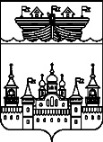 ЗЕМСКОЕ СОБРАНИЕ ВОСКРЕСЕНСКОГО МУНИЦИПАЛЬНОГО РАЙОНА НИЖЕГОРОДСКОЙ ОБЛАСТИРЕШЕНИЕ9 октября 2020 года	№66О внесении изменений в приложение к решению Земского собрания Воскресенского муниципального района Нижегородской области от 29 ноября 2019 года № 122 «Об утверждении прогнозного плана (Программы) приватизации муниципального имущества Воскресенского муниципального района Нижегородской области на 2020 год»В соответствии с Федеральным законом от 21.12.2001 г. № 178-ФЗ «О приватизации государственного и муниципального имущества», со ст. 15 Федерального закона от 06.10.2003 № 131-ФЗ «Об общих принципах организации местного самоуправления в Российской Федерации», постановлением Земского собрания Воскресенского муниципального района Нижегородской области от 28.02.2019 № 12 «Об утверждении Положения о приватизации муниципального имущества Воскресенского района», Уставом Воскресенского муниципального района Нижегородской области по предложению Комитета по управлению муниципальным имуществом Воскресенского муниципального района Нижегородской области, Земское собрание района  решило:1.Внести в Приложение к решению Земского собрания Воскресенского муниципального района Нижегородской области от 29 ноября 2019 года № 122 «Об утверждении прогнозного плана (Программы) приватизации муниципального имущества Воскресенского муниципального района Нижегородской области на 2020 год», следующие изменения, дополнив раздел «Недвижимое имущество» пунктами 24-25 следующего содержания:2.Контроль за исполнением настоящего решения возложить на постоянную комиссию Земского собрания района по бюджетной, финансовой и налоговой политике, Комитет по управлению муниципальным имуществом Воскресенского муниципального района Нижегородской области (Д.В. Миронов).Председатель                                                                    Глава местного самоуправленияЗемского собрания района                 			      района                                    В.Н.Ольнев						       Н.В. Горячев№Наименование объектаАдресГод вводаОбщая пло-щадь кв.м.% физ. изно-саОстаточ-ная балнсоваястои-мость (тыс.руб)Рыноч. ст-ть тыс.руб24Склад газовых баллоновНижегородская область, Воскресенский район, с. Владимирское, ул. Советская, д.1а.199060------25Нежилое зданиеНижегородская область, Воскресенский район, п. Имени Михеева, ул. Комарова, д.1А.197350,7------